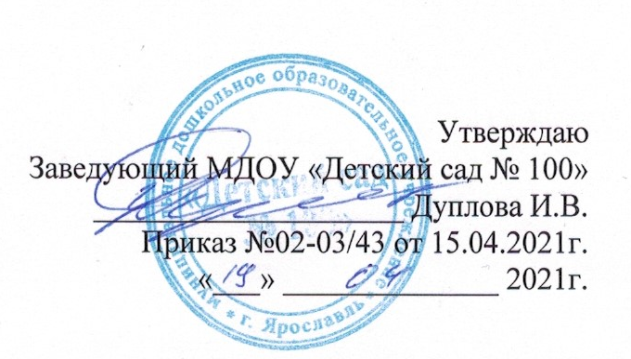 Показатели деятельности дошкольной образовательной организации, подлежащей самообследованию за 2020 год МДОУ  «Детский сад № 100» II Аналитическая часть.1.1.Общие сведения об образовательном учреждении.Организационно-правовое обеспечение образовательной деятельности.МДОУ «Детский сад № 100» Организационно – правовая форма – муниципальное учреждение Учредитель: Департамент образования мэрии города Ярославля Место расположения: г. Ярославль, улица Сосновая, д.14а Дата открытия 22.07.2008года Проектная мощность - 220 воспитанников. Лицензия на право ведения образовательной деятельности № 319/15 от 20.10.2015г. бессрочная. 	Режим работы образовательной организации определен образовательной организацией в соответствии с ее уставом: пятидневная рабочая неделя; выходные: суббота, воскресенье, праздничные дни. 	Общий режим работы организации с 7.00 до 19.00 часов, полного дня пребывания - 12 часов. 	Для связи с общественностью и получения информации из жизни образовательного учреждения создан сайт: http://mdou100.edu.yar.ru 1.2. Оценка системы управления организации	Управление ДОУ осуществляется в соответствии с действующим законодательством Российской Федерации с учетом особенностей, установленных статьей 26 Федерального закона «Об образовании в Российской Федерации» от 29.12.2012 г. № 273-ФЗ., на основании Устава с соблюдением принципов единоначалия и самоуправления. I направление – общественное управление II направление – административное управление 	Административную службу возглавляет заведующий – Дуплова И.В., методическую – старший воспитатель Макухина С.В., главный бухгалтер Баранова А.В., психологическую – педагог-психолог Русакова Н.В., медицинскую – старшая медсестра Мягкова М.И., хозяйственную – заместитель заведующего по АХЧ Чащина О.Н. 	Важные и серьезные решения в работе ДОУ обсуждаются и согласовываются с Общим собранием работников трудового коллектива, председатель – Магомедова Н.Ш.Профсоюзный комитет, председатель Бараева М.А.В работе учреждения помогает Совет родителей. 	Руководство дошкольным учреждением осуществляется в соответствии с нормативно-правовыми документами Министерства образования Российской Федерации, Устава МДОУ, ФГОС ДО, локальных документов, правилами внутреннего трудового распорядка, образовательной программой, годового плана работы, программой развития, должностных инструкций, договора об образовании, договора с учредителем. 	Стратегическое управление осуществляет руководитель детского сада – заведующий совместно с общим собранием трудового коллектива. Обеспечивается гласность и открытость в работе детского сада. 	Управление ДОУ осуществляется на основе сочетания принципов единоначалия и коллегиальности, обеспечивающих государственно-общественный характер управления дошкольным образовательным учреждением. Управление детским садом осуществляют: мэрия г. Ярославля; учредитель - департамент образования мэрии г. Ярославля; комитет по управлению муниципальным имуществом; заведующий детским садом; общее собрание трудового коллектива; педагогический совет; 	Система управления в ДОУ обеспечивает оптимальное сочетание традиционных и современных инновационных тенденций, что позволяет эффективно организовать образовательное пространство ДОУ. 	Основные вопросы по управлению учреждением решаются на оперативных совещаниях административного аппарата, текущие на пятиминутках - еженедельно. 	В образовательном учреждении используются эффективные формы контроля, различные виды мониторинга (управленческий, методический, медико-педагогический, педагогический), которые проводятся ежемесячно. В учреждении соблюдаются правила по охране труда и обеспечения безопасности жизнедеятельности воспитанников и сотрудников. Соблюдается финансовая и исполнительская дисциплина. Соблюдаются правила пожарной безопасности и требования СанПиН. Соблюдаются социальные гарантии участников образовательной деятельности. Реализуется возможность участия в управлении образовательным учреждением всех участников образовательной деятельности. Привлекаются дополнительные источники финансирования (добровольные пожертвования). Используются различные формы экономического стимулирования труда сотрудников (премирование, материальная помощь, доплаты и надбавки). 	В образовательном учреждении создана нормативно-правовая база для обеспечения качественного управления учреждением, соблюдения прав всех участников образовательных отношений. Разработана и утверждена программа развития образовательного учреждения, образовательная программа, план работы учреждения на учебный год, нормативные документы органов государственного - общественного управления образованием. 	Структура и система управления соответствуют специфике деятельности Детского сада. В 2020 году в систему управления внесли организационные изменения в связи с дистанционной работой и обучением. В перечень обязанностей   старших  воспитателей Макухиной С.В. и Костровой В.В.   добавили организацию дистанционного взаимодействия с педагогами ДОУ по реализации ООП и АОП. Вменили в обязанности воспитателя Рожковой А.А. организацию помощи во взаимодействии    педагогов с родителями с помощью дистанционных технологий всеми имеющимися средствами связи, включая групповые и родительские чаты, а также дальнейшее сопровождение родителей по вопросам дистанционного обучения «Горячая линия».      По итогам 2020 года система управления Детского сада оценивается как эффективная.1.3. Оценка образовательной деятельности.	Образовательная деятельность в Детском саду организована в соответствии сФедеральным законом от 29.12.2012 № 273-ФЗ  «Об образовании в Российской Федерации», ФГОС дошкольного образования, СанПиН 2.4.1.3049-13  «Санитарно-эпидемиологические требования к устройству, содержанию и организации режима работы дошкольных образовательных организаций», с июня 2020 года Санитарно-эпидемиологические правилаСП 3.1/2.4.3598-20 "Санитарно -эпидемиологические требования к устройству, содержанию и организации работы образовательных организаций и других объектов социальной инфраструктуры для детей и молодежи в условиях распространения новой коронавирусной инфекции (COVID-19)" .Педагогический коллектив осуществляет деятельность по основной общеобразовательной программе, разработанной на основе ФГОС ДО и примерной общеобразовательной программы дошкольного образования «От рождения до школы» и «Примерной  адаптированной основной образовательной программы для дошкольников с ТНР» под редакцией профессора Л.В.Лопатиной 2015г. Также используется «Программа  дошкольных образовательных учреждений компенсирующего вида для детей с нарушениями речи» под редакцией Т.Б.Филичевой и Г.В. Чиркиной и технология «Система занятий по развитию речи детей с ОНР» логопедов Т.Ю. Бардышевой, Е.Н.Моносовой  под редакцией профессора Т.Б. Филичевой, обеспечивающей полное и целостное развитие личности ребенка. В дошкольном учреждении предоставляются услуги учителя-логопеда и педагога-психолога.	Язык обучения и воспитания детей: русский. 	В 2020 году в детском саду функционировало 12  групп, которые посещали 300 воспитанников в возрасте от 1,5 до 7 лет.В 2020 году в детском саду для освоения основной образовательной программы дошкольного образования в условиях самоизоляции было предусмотрено проведение деятельности в нескольких форматах - предоставление записи деятельности на имеющихся ресурсах,  проведение деятельности через ZOOM и собственных группах в Viber. Подключали к работе родителей, чтобы они могли участвовать в обучении и воспитании, организовывали для них консультации, помогали с литературой, совместно решали технические проблемы.Также был создан на сайте ДОУ  раздел «Карантин-время с пользой», где отражены ссылки на различные мероприятия для совместной деятельности родителей с детьми.Уровень развития детей анализируется по итогам педагогического наблюдения за период сентябрь 2019 - март 2020 года. Формы проведения педагогической диагностики - наблюдения, образовательная и совместная деятельность.Диагностическое обследование детей подготовительных групп (36 выпускников) (№9 «Рыбка», №11 «Солнышко») с целью определения готовности психофизиологических и  интеллектуальных функций к школьному обучению.По результатам обследования детей (автор Кумарина Г.Ф., Стребелева) были выделены итоговые показатели с соответствующими уровнями готовности к обучению в школе:Группа №9: высокий уровень- 4 ребенка, средний -11 детей, низкий -1 Группа №11: высокий уровень- 10 детей, средний -10 детей, низкий -0 Сводные данные школьной готовности по саду:Высокий уровень- 14   детей, 39 %Средний уровень – 21 ребенок, 58%Ниже среднего- 1 ребенок, 3 %1 ребенок (группа №9) был направлен на ПМПК, и  идет в учреждение со специально организованными условиями.Данные результаты показывают, что готовность к обучению в школе высокого и среднего уровней составляет более 97%. Это может свидетельствовать о высокой продуктивности психолого-педагогического сопровождения воспитанников в условиях реализации ООП ДОУ. Особое внимание в детском саду отводится  коррекционно-развивающей работе с детьми. Охват коррекционно-развивающей работой детей с ТНР составил 100%.	- 16 воспитанников - выпускники,  освоили  АООП ДОУ в полном объёме -14 детей; 2 детям рекомендовано обучение по АООП НОО для детей с ЗПР;- оставлено для получения дальнейшей логопедической помощи: * в группах для детей 5-6 лет - 22 воспитанника, из них: со значительным улучшением –21 ребёнок, с незначительным улучшением  1ребенок, которому рекомендовано расширенное  ПМПК для дальнейшего определения ИОМ; *  в группах для детей 3-5 лет – 17 воспитанников с положительной динамикой; 6 детей направлены на повторное  ПМПК для дальнейшего определения ИОМ;  *  в компенсирующей группе с ЗРР (1,5-3 лет) из 24 воспитанника: 15 детей направлены на повторное  ПМПК для дальнейшего определения ИОМ; * 9 детей – продолжат  воспитание и обучение по общеобразовательной программе ДОУ. Работа логопедической службы в ДОУ за прошедший учебный год была активной и продуктивной, по всем направлениям велась планомерная работа по оказанию помощи детям с речевыми нарушениями.Дополнительное образование:В 2020 году в детском саду работали кружки по направлениям:1) художественно-эстетическое: «Мозайка», «Разноцветные ладошки», «Умелые ручки», «Театр для малышей»2) социально-педагогическое: «Читалочка», «Английский детям», «Экспериментариум», «Занимательная математика», «Здоровье на все 100!»; 3) физкультурно-спортивное: «Тхеквондо»,  «Детский фитнес», «Азбука футбола»;В дополнительном образовании задействовано 82 % воспитанников детского сада.1.4 Оценка функционирования внутренней системы оценки качества образованияМониторинг качества образовательной деятельности в 2020 году показал хорошую работу педагогического коллектива по всем показателям.Состояние здоровья и физического развития воспитанников удовлетворительные. Чтобы не допустить распространение коронавирусной инфекции, администрация детского сада ввела в 2020 году дополнительные ограничительные и профилактические меры в соответствии с СП3.1/2.43598-20:- ежедневный усиленный фильтр воспитанников и работников – термометрию с помощью бесконтактных термометров и опрос на наличие признаков инфекционных заболеваний. Лица с признаками инфекционных заболеваний изолируются, а детский сад уведомляет территориальный орган Роспотребнадзора;- еженедельную генеральную уборку с применением  дез.средств, разведенных в концентрации по вирусному режиму;- ежедневную влажную уборку с обработкой всех контактных поверхностей, игрушек и оборудования дез.средствами;- дезенфекцию посуды и столовых приборов после каждого использования;- использование рециркуляторов в групповых и спальных комнатах, буфетных.- частое проветривание групповых комнат в отсутствии воспитанников;- проведение образовательной деятельности в помещениях групповой ячейки или на открытом воздухе отдельно от других групп;- требование о заключении врача об отсутствии медицинских противопоказаний для пребывания в детском саду ребенка, который переболел или контактировал с больным COVID-19.Информация по состоянию здоровья представлена в таблице:В области физического развития решены основные задачи образовательной деятельности. Это создание условий для:– становления у детей ценностей здорового образа жизни;– развития представлений о своем теле и своих физических возможностях;– приобретения двигательного опыта и совершенствования двигательной активности;–формирования начальных представлений о некоторых видах спорта, овладения подвижными играми с правилами.Исследование уровней развития детей  на конец 2020 года показало следующие результаты:                 По итогам диагностики по физическому воспитанию выявлено: положительная динамика физического развития каждого ребенка;положительная динамика развития общей, мелкой моторики и  физических качеств (координация движений, мышечный тонус, статическая выносливость, равновесие, темп движений, синхронное взаимодействие между движениями и речью и др.) у всех детей, имеющих речевое недоразвитие; В течение года воспитанники Детского сада успешно участвовали в конкурсах и мероприятиях различного уровня.Взаимодействие с родителями  строится на основе непосредственного вовлечения их в образовательную деятельность. Результаты анализа опроса родителей (законных представителей) об оценке применения педагогами дистанционного информирования свидетельствует о достаточном уровне удовлетворенности качеством образовательной деятельности в дистанционном режиме (99,5%).При этом родители считают, что у детей периодически наблюдалось снижение интереса мотивации к деятельности в дистанционном режиме, что связывают с форматом проведения занятий, в том числе и посредством гаджетов. А также в связи с нехваткой количества технических устройств в семье (многодетные семьи).В октябре 2020 проводилось анкетирование родителей. Количество респондентов, принимающих участие в анкетирование 237 человека- 79%,  получены следующие результаты:В октябре 2020 года  на  «отлично» и «хорошо» качество образования в ДОУ оценили 98 % опрошенных родителей; «Удовлетворительно»: -1,3%, - Отношение воспитателей, специалистов  к воспитанникам обеспечение безопасности, -  4% - Коррекционная работа учителя-логопеда- 2,5% -  организация питание детей - 3,8%  - работа бухгалтерии доу. Что конкретно не устраивает, родители  воспитанников в анкетах не указывают.Предложений от родителей по повышению эффективности качества образовательных услуг в ДОУ не поступило.Готовы рекомендовать учреждение знакомым и родственникам - 90%.Вывод: По результатам анкетирования работа  коллектива дошкольного учреждения  признана хорошей, на довольно высоком уровне.  Анкетирование родителей показало высокую степень удовлетворенности качеством предоставляемых услуг.Кадровое обеспечениеСведения о педагогических кадрах Анализируя кадровое обеспечение можно сделать вывод, что:- у всех педагогов образование педагогическое – высшее, среднее специальное или    переквалификация в ЯГПУ им. К.Д. Ушинского-3 педагога аттестовались на  первую    квалификационную категорию, 1- на высшую. - 2 педагога прошли КПК в МОУ ГЦРО «Актуальные вопросы дополнительного образования в условиях ПФДО»В период самоизоляции все педагоги и специалисты детского сада прошли повышение квалификации, прослушав серию вебинаров по актуальным проблемам дошкольного образования «Воспитатели России», а также приняли участие в 7 Всероссийском онлайн форуме-конференции «Воспитали России»: «Здоровые дети-здоровое будущее».Также педагоги и специалисты ДОУ участвовали в следующих  онлайн  мастер-классах и семинарах: Участие детского сада и отдельных педагогов в конкурсах, выставках и других мероприятиях.В 2020 г. детский сад являлся муниципальной инновационной площадкой.Также педагоги ДОУ участвуют в работе творческой группы КПК для педагогов МСО г. Ярославля «Создание условий для обучения детей с ОВЗ в ДОУ»  под руководством Метельской Ю.С.   Были проведены семинар-практикум «Раннее выявление и ранняя помощь детям с ОВЗ» и семинар «Создание условий для детей с ОВЗ, имеющих тяжелые нарушения речи».Педагоги постоянно повышают свой профессиональный уровень, эффективно участвуют в работе методических объединений, знакомятся с опытом работы своих коллег и других дошкольных учреждений, а также саморазвиваются. Все это в комплексе дает хороший результат в организации педагогической деятельности и улучшении качества образования и воспитания дошкольников.Опрос воспитателей и анализ данных, полученных на основе наблюдений по применению ими дистанционных технологий в образовательной деятельности, показал, что 80% педагогов испытывали существенные трудности, связанные с отсутствием необходимых компетенций для проведения  дистанционных занятий, так как ранее, в их педагогической деятельности такая форма обучения не практиковалась. Кроме того, существенно осложняла ситуацию низкая мотивация и нехватка времени родителей для занятий с детьми-дошкольниками.На будущий год планируем предусмотреть обучение педагогов по тематическим дополнительным профессиональным программам, направленным на формирование /совершенствование ИКТ-компетенций, повышение компьютерной грамотности для последующего обеспечения качества образовательной деятельности с применением дистанционных образовательных технологий.1.6 Оценка учебно-методического и библиотечно-информационного обеспеченияВ детском саду  библиотека является составной частью методической службы.Библиотечный фонд располагается в методическом кабинете, кабинетах специалистов, группах детского сада. Библиотечный фонд представлен методической литературой по всем образовательным областям основной общеобразовательной программы, детской художественной литературой, периодическими изданиями, а также другими информационными ресурсами на различных электронных носителях. В каждой возрастной группе имеются необходимые учебно-методические пособия, рекомендованные для планирования воспитательно-образовательной работы.Оборудование и оснащение методического кабинета достаточно для реализации образовательных программ. В методическом кабинете созданы условия для возможности организации совместной  и самостоятельной деятельности педагогов. Кабинет достаточно оснащен техническим и компьютерным оборудованием.Информационное обеспечение Детского сада включает:•	информационно-телекоммуникационное оборудование – в 2020 году пополнилось 2  компьютерами, 2 экранами, 2 проекторами мультимедиа.•	программное обеспечение – позволяет работать с текстовыми редакторами, интернет-ресурсами, фото-, видеоматериалами, графическими редакторами.В детском саду учебно-методическое и информационное обеспечение достаточное для организации образовательной деятельности и эффективной реализации образовательных программ. Но, режим работы в дистанционном формате показал дефицит необходимых комплектов заданий для работы с детьми и адаптированных инструкций для родителей по выполнению этих заданий. В связи с чем, в будущем году следует пополнить библиотечный фонд комплектами заданий по всем образовательным областям для подготовки педагогов к проведению занятий онлайн, а также определить электронный ресурс для размещения обучающих материалов, инструкций, методических рекомендаций и т.д.1.7 Оценка материально-технической базыВ Детском саду сформирована материально-техническая база для реализации образовательных программ, жизнеобеспечения и развития детей. В детском саду оборудованы помещения:Кабинет заведующейМетодический кабинетКабинет педагога -  психологаКабинет учителя -  логопедаМедицинский кабинетИзоляторПроцедурный кабинетСпортивный залМузыкальный  залБухгалтерияПищеблокКабинет АХРПомещения, обеспечивающие быт. При создании предметно-развивающей среды воспитатели учитывают возрастные, индивидуальные особенности детей своей группы. Оборудованы групповые комнаты, включающие игровую, познавательную, обеденную зоны.Материально-техническое состояние детского сада и территории соответствует действующим санитарно-эпидемиологическим требованиям к устройству, содержанию и организации режима работы в дошкольных организациях, правилам пожарной безопасности, требованиям охраны труда.Вывод: Анализ показателей указывает на то, что детский сад имеет достаточную инфраструктуру, которая позволяет реализовывать образовательные программы в полном объеме в соответствии с ФГОС ДО.Детский сад укомплектован достаточным количеством педагогических и иных работников, которые регулярно проходят повышение квалификации, что обеспечивает результативность образовательной деятельности.N п/пПоказателиЕдиница измеренияКоличественный показатель1.Образовательная деятельность1.1Общая численность воспитанников, осваивающих образовательную программу дошкольного образования, в том числе:человек3001.1.1В режиме полного дня (8 - 12 часов)человек3001.1.2В режиме кратковременного пребывания (3 - 5 часов)человек01.1.3В семейной дошкольной группечеловек01.1.4В форме семейного образования с психолого-педагогическим сопровождением на базе дошкольной образовательной организациичеловек01.2Общая численность воспитанников в возрасте до 3 летчеловек961.3Общая численность воспитанников в возрасте от 3 до 8 летчеловек2041.4Численность/удельный вес численности воспитанников в общей численности воспитанников, получающих услуги присмотра и ухода:человек/%3001.4.1В режиме полного дня (8 - 12 часов)человек/%3001.4.2В режиме продленного дня (12 - 14 часов)человек/%01.4.3В режиме круглосуточного пребываниячеловек/%01.5Численность/удельный вес численности воспитанников с ограниченными возможностями здоровья в общей численности воспитанников, получающих услуги:человек/%781.5.1По коррекции недостатков в физическом и (или) психическом развитиичеловек/%01.5.2По освоению образовательной программы дошкольного образованиячеловек/%781.5.3По присмотру и уходучеловек/%01.6Средний показатель пропущенных дней при посещении дошкольной образовательной организации по болезни на одного воспитанникаДень16,31.7Общая численность педагогических работников, в том числе:человек351.7.1Численность/удельный вес численности педагогических работников, имеющих высшее образованиечеловек/%30/861.7.2Численность/удельный вес численности педагогических работников, имеющих высшее образование педагогической направленности (профиля)человек/%29/831.7.3Численность/удельный вес численности педагогических работников, имеющих среднее профессиональное образованиечеловек/%5/141.7.4Численность/удельный вес численности педагогических работников, имеющих среднее профессиональное образование педагогической направленности (профиля)человек/%4/111.8Численность/удельный вес численности педагогических работников, которым по результатам аттестации присвоена квалификационная категория, в общей численности педагогических работников, в том числе:человек/%23/661.8.1Высшаячеловек/%3/8,61.8.2Перваячеловек/%20/571.9Численность/удельный вес численности педагогических работников в общей численности педагогических работников, педагогический стаж работы которых составляет:человек/%35/1001.9.1До 5 летчеловек21.9.2Свыше 30 летчеловек01.10Численность/удельный вес численности педагогических работников в общей численности педагогических работников в возрасте до 30 летчеловек/%5/141.11Численность/удельный вес численности педагогических работников в общей численности педагогических работников в возрасте от 55 летчеловек/%2/5,71.12Численность/удельный вес численности педагогических и административно-хозяйственных работников, прошедших за последние 5 лет повышение квалификации/профессиональную переподготовку по профилю педагогической деятельности или иной осуществляемой в образовательной организации деятельности, в общей численности педагогических и административно-хозяйственных работниковчеловек/%33/941.13Численность/удельный вес численности педагогических и административно-хозяйственных работников, прошедших повышение квалификации по применению в образовательном процессе федеральных государственных образовательных стандартов в общей численности педагогических и административно-хозяйственных работниковчеловек/%33/941.14Соотношение "педагогический работник/воспитанник" в дошкольной образовательной организациичеловек/человек35/3001.15Наличие в образовательной организации следующих педагогических работников:1.15.1Музыкального руководителяда-1/нет-011.15.2Инструктора по физической культуреда-1/нет-011.15.3Учителя-логопедада-1/нет-031.15.4Логопедада-1/нет-001.15.5Учителя-дефектологада-1/нет-001.15.6Педагога-психологада-1/нет-012Инфраструктура2.1Общая площадь помещений, в которых осуществляется образовательная деятельность, в расчете на одного воспитанникаКв.м5,82.2Площадь помещений для организации дополнительных видов деятельности воспитанниковКв.м3032.3Наличие физкультурного залада-1/нет-012.4Наличие музыкального залада-1/нет-012.5Наличие прогулочных площадок, обеспечивающих физическую активность и разнообразную игровую деятельность воспитанников на прогулкеда-1/нет-012ГруппаНаправленностьВозрастОздоровительная (ранняя неврологическая патология)1,5-3Общеразвивающая4-5Общеразвивающая3-4Комбинированная (тяжелое нарушение речи (ЗРР))1,5-3Комбинированная (дети с нарушением речи) 3-4Общеразвивающая3-4Комбинированная (дети с нарушением речи)5-6Комбинированная (дети с нарушением речи) 5-6Компенсирующая (тяжелое нарушение речи4-5Комбинированная  (дети с нарушением речи)6-7Общеразвивающая4-5Комбинированная  (дети с нарушением речи)6-7Вопросы для анализа годового планаАнализ 2018-2019 годАнализ 2019-2020Анализ 2019-20201.Состояние здоровья воспитанников 2019-2020 годДиагнозы из карт Ф026У :ЦНС – 10%ЛОР-31.8%МПС- 1.4%ССС – 3%Патология органов зрения – 11.1%ОДС- 4.7%Патология эндокр.системы 11.8%Аллерго. патология – 10.3% Диагнозы из карт ф026У:ЦНС – 7%ЛОР-44.5%МПС- 4,9%ССС – 3,2%Патология органов зрения – 18.4%ОДС- 11.5%Патология эндокр.системы 1.3%Аллерго. патология – 4.6% Диагнозы из карт ф026У:ЦНС – 7%ЛОР-44.5%МПС- 4,9%ССС – 3,2%Патология органов зрения – 18.4%ОДС- 11.5%Патология эндокр.системы 1.3%Аллерго. патология – 4.6% 2.Данные по группам здоровья1 группа-25%2 группа – 60%3 группа-15%1 группа-19%2 группа – 69%3 группа-12%1 группа-19%2 группа – 69%3 группа-12%ВыводНаблюдается высокий процент детей с заболеваниями ЛОР-органов и увеличение заболеваний МПС. Наблюдается значительное снижение количества детей с паталогиями эндокринной системы и аллерго патологией. Уменьшение количества детей с 1 и 3  гр. Здоровья.Наблюдается высокий процент детей с заболеваниями ЛОР-органов и увеличение заболеваний МПС. Наблюдается значительное снижение количества детей с паталогиями эндокринной системы и аллерго патологией. Уменьшение количества детей с 1 и 3  гр. Здоровья.Наблюдается высокий процент детей с заболеваниями ЛОР-органов и увеличение заболеваний МПС. Наблюдается значительное снижение количества детей с паталогиями эндокринной системы и аллерго патологией. Уменьшение количества детей с 1 и 3  гр. Здоровья.Корректирующие меры1.Диспансерное наблюдение ребенка.2.Ежегодные профилактические медицинские осмотры специалистами.3.Рациональное питание в соответствии с 10 дневным меню.4.Проведение оздоровительных мероприятий.1.Диспансерное наблюдение ребенка.2.Ежегодные профилактические медицинские осмотры специалистами.3.Рациональное питание в соответствии с 10 дневным меню.4.Проведение оздоровительных мероприятий.1.Диспансерное наблюдение ребенка.2.Ежегодные профилактические медицинские осмотры специалистами.3.Рациональное питание в соответствии с 10 дневным меню.4.Проведение оздоровительных мероприятий.3Заболеваемость детей.ОРВИ-58.2% Бронхит-2.4%Пневмония-0.8%Пр.сомат.-32.7%Инфекционные заболевания :ОКИ – 1.9%Ротовир.-0.2%Ветрен.оспа-2.4%Скарлатина-0.8%Травмы-0.6%ОРВИ-75.7% Бронхит-0.2%Пневмония-0.02%Пр.сомат.-20.2%Инфекционные заболевания :ОКИ – 0%Ротовир.-0%Ветрен.оспа-0.07%Скарлатина-0.Короновирус-0.04%Травмы-0%ОРВИ-75.7% Бронхит-0.2%Пневмония-0.02%Пр.сомат.-20.2%Инфекционные заболевания :ОКИ – 0%Ротовир.-0%Ветрен.оспа-0.07%Скарлатина-0.Короновирус-0.04%Травмы-0%ВыводНаблюдается увеличение процента  заболеваемости ОРВИ  и снижение инфекционной заболеваемости.Наблюдается увеличение процента  заболеваемости ОРВИ  и снижение инфекционной заболеваемости.Наблюдается увеличение процента  заболеваемости ОРВИ  и снижение инфекционной заболеваемости.Корректирующие мерыЗакаливание:Постоянное микро-проветривание в группе.Воздушно-солевое закаливание.Ходьба босиком «Дорожка здоровья»Закаливание:Постоянное микро-проветривание в группе.Воздушно-солевое закаливание.Ходьба босиком «Дорожка здоровья»Закаливание:Постоянное микро-проветривание в группе.Воздушно-солевое закаливание.Ходьба босиком «Дорожка здоровья»4Индекс здоровья 81%67%67%5Фактическая посещаемость в сравнении с плановой Плановая посещаемость- 70% и вышеФактическая посещаемость – 70%Плановая посещаемость – 70% и вышеФактическая посещаемость- 51%Плановая посещаемость – 70% и вышеФактическая посещаемость- 51%6.Организация физкультурно-оздоровительной работы1.Присутствие на физкультурных занятиях медработника.2.Наблюдение за нагрузкой (ведение хронометража)3.Отслеживание рекомендаций врача по занятиям физкультурой. 1.Присутствие на физкультурных занятиях медработника.2.Наблюдение за нагрузкой (ведение хронометража)3.Отслеживание рекомендаций врача по занятиям физкультурой. 1.Присутствие на физкультурных занятиях медработника.2.Наблюдение за нагрузкой (ведение хронометража)3.Отслеживание рекомендаций врача по занятиям физкультурой. 7Адаптация вновь прибывших детей1.Легкая –96%2.Средняя- 4%3.Тяжелая – 1%1.Легкая – 73%2.Средняя-27%3.Тяжелая – 0%1.Легкая – 73%2.Средняя-27%3.Тяжелая – 0%8Оздоровительные мероприятия.1.Организация работы солевой комнаты.2.Введение курсового приема  фито-чая (октябрь-февраль)3.Организация работы воздушно-солевого закаливания.4.Хронометраж физкультурных занятий с определением физиологической прямой.1.Организация работы солевой комнаты.2.Введение курсового приема  фито-чая (октябрь-февраль)3.Организация работы воздушно-солевого закаливания.4.Хронометраж физкультурных занятий с определением физиологической прямой.1.Организация работы солевой комнаты.2.Введение курсового приема  фито-чая (октябрь-февраль)3.Организация работы воздушно-солевого закаливания.4.Хронометраж физкультурных занятий с определением физиологической прямой.9ВакцинопрофилактикаТуберкулинодиагностикаПрививками охвачено 51% воспитанников ДДУ,  из планируемых. Отказ родителей от прививок 1.8%Туберкулинодиагностика проведена у 69 % детей.Прививками охвачено67 % воспитанников ДДУ,  из планируемых. Отказ родителей от прививок 1.3%Туберкулинодиагностика проведена у 42 % детей.Прививками охвачено67 % воспитанников ДДУ,  из планируемых. Отказ родителей от прививок 1.3%Туберкулинодиагностика проведена у 42 % детей.10Вывод.Процент охвата прививками невысок за счет отсутствия вакцин в поликлинике и карантинные мероприятия по  короновирусу.Процент охвата прививками невысок за счет отсутствия вакцин в поликлинике и карантинные мероприятия по  короновирусу.Процент охвата прививками невысок за счет отсутствия вакцин в поликлинике и карантинные мероприятия по  короновирусу.11Корректирующие меры для повышения  уровня здоровья и здорового образа жизни.Планирование деятельности на новый учебный год. 1.Организация диспансерных медицинских осмотров.2.Беседы с родителями отказниками от прививок на тему вакцинопрофилактика и туберкулино-диагностика. 3.Проведение профилактической прививки против гриппа.4.Здоровое питание и здоровый образ жизни1.Организация диспансерных медосмотров воспитанников.2.Беседы с родителями на темы:Вакцинопрофилактика.Тубдиагностика.Здоровое питание и здоровый образ жизни. 1.Организация диспансерных медицинских осмотров.2.Беседы с родителями отказниками от прививок на тему вакцинопрофилактика и туберкулино-диагностика. 3.Проведение профилактической прививки против гриппа.4.Здоровое питание и здоровый образ жизни1.Организация диспансерных медосмотров воспитанников.2.Беседы с родителями на темы:Вакцинопрофилактика.Тубдиагностика.Здоровое питание и здоровый образ жизни. 1.Организация диспансерных медицинских осмотров.2.Беседы с родителями отказниками от прививок на тему вакцинопрофилактика и туберкулино-диагностика. 3.Проведение профилактической прививки против гриппа.4.Здоровое питание и здоровый образ жизни1.Организация диспансерных медосмотров воспитанников.2.Беседы с родителями на темы:Вакцинопрофилактика.Тубдиагностика.Здоровое питание и здоровый образ жизни.12За зимне-весенний период было зарегистрированно:  карантин по ОКИ в группе 1 (заблевших 1 ребенок)- общегородской карантин по гриппу, среди детей и сотрудников ДДУ зарегистрирован не был.-карантин по ветряной оспе в группах 4.7.8 (заболевших 10 человек)карантин по ОКИ в группе 1 (заблевших 1 ребенок)- общегородской карантин по гриппу, среди детей и сотрудников ДДУ зарегистрирован не был.-карантин по ветряной оспе в группах 4.7.8 (заболевших 10 человек)-карантин по covid 19 С апреля по август 2020г.Мероприятия в период карантина.1.	Введение фильтра на всех группах при приеме детей в детский сад.2.	Ведение листа медицинского наблюдения за контактными лицами.3.	Изоляция больного ребенка.4.	Введение карантинных мероприятий в соответствии с СанПиН.5.	Приостановка учебных занятий и работы группы при заболевании более 20% детей.6.	Контроль за ведением журнала инфекционных заболеваний. 7.	Своевременное информирование Управление Роспотребнадзора о групповых вирусных заболеваниях.8.	Обеспечение масочного режима для персонала.9.	Усиление санитарно-гигиенического и дезинфекционного режима ( соблюдение температурного режима, режима проветривания, влажная уборка помещений и поверхностей с применением дезинфицирующий средств, дезинфекция посуды и игрушек согласно инструкции, обеззараживание воздуха)10.	Запрет на проведение все массовых мероприятий.11.	Отстранение сотрудников с признаками вирусного заболевания от работы.1.	Введение фильтра на всех группах при приеме детей в детский сад.2.	Ведение листа медицинского наблюдения за контактными лицами.3.	Изоляция больного ребенка.4.	Введение карантинных мероприятий в соответствии с СанПиН.5.	Приостановка учебных занятий и работы группы при заболевании более 20% детей.6.	Контроль за ведением журнала инфекционных заболеваний. 7.	Своевременное информирование Управление Роспотребнадзора о групповых вирусных заболеваниях.8.	Обеспечение масочного режима для персонала.9.	Усиление санитарно-гигиенического и дезинфекционного режима ( соблюдение температурного режима, режима проветривания, влажная уборка помещений и поверхностей с применением дезинфицирующий средств, дезинфекция посуды и игрушек согласно инструкции, обеззараживание воздуха)10.	Запрет на проведение все массовых мероприятий.11.	Отстранение сотрудников с признаками вирусного заболевания от работы.1.	Введение фильтра на всех группах при приеме детей в детский сад.2.	Ведение листа медицинского наблюдения за контактными лицами.3.	Изоляция больного ребенка.4.	Введение карантинных мероприятий в соответствии с СанПиН.5.	Приостановка учебных занятий и работы группы при заболевании более 20% детей.6.	Контроль за ведением журнала инфекционных заболеваний. 7.	Своевременное информирование Управление Роспотребнадзора о групповых вирусных заболеваниях.8.	Обеспечение масочного режима для персонала.9.	Усиление санитарно-гигиенического и дезинфекционного режима ( соблюдение температурного режима, режима проветривания, влажная уборка помещений и поверхностей с применением дезинфицирующий средств, дезинфекция посуды и игрушек согласно инструкции, обеззараживание воздуха)10.	Запрет на проведение все массовых мероприятий.11.	Отстранение сотрудников с признаками вирусного заболевания от работы.уровеньназваниекол-во участниковРезультатгородской«Помни каждый гражданин: спасения номер 01»4Диплом 3 местогородской конкурс чтецов «Мы знаем о войне, лишь, понаслышке…»2Диплом 3 степенигородской конкурс «Звени, частушка русская!»201 место в номинации «Авторская частушка»Областной конкурс  «В объективе семья» (1 этап)16Диплом 1 местоГородской конкурс «Подарок для деда мороза»32Диплом 3 степенигородского конкурса творческих работ« Новогодний калейдоскоп »8Победитель, диплом 3 степениОбластной творческий конкурс для детей с ОВЗ «Парад новогодних идей»3Диплом  1 местоГородской творческий дистанционный конкурс «Мама – главный в мире человек»91 место в номинации «Открытка маме»3 место в номинации «Маме посвящается»критерииОтлично(5)Хорошо(4)Удовл(3)Ваши предложения и пожелания:  (если Вы поставили оценку Удовлетворительно (3) по какому-либо пункту, напишите, пожалуйста,  что конкретно Вас не устраивает. Мы примем к сведению Ваши предложения)Условия пребывания ребенка в ДОУ8812Отношение воспитателей, специалистов  к воспитанникам88,7101,3Отношение младших воспитателей к воспитанникам8416Санитарное состояние группы8218Обеспечение безопасности и здоровья ребенка во время пребывания в ДОУ:1.Профилактика травматизма74,7241.32.создание противопожарной безопасности82,7161,33.антитеррористическая безопасность81.7171,34.обеспечение безопасности во время занятий и прогулки77,7211,3Питание ребенка в ДОУ69,5282,5Информирование в период самоизоляции по деятельности с детьмиФормирование  представления об окружающем мире.8911развитие  речи  детей.8515художественно-эстетическое развитием.919формирование  элементарных  математических представления 8812двигательная деятельность, физическое развитие8911музыкальное развитие 8812Коррекционная работа учителя-логопеда68284 психологическое сопровождение педагога-психолога (консультации и т.д.)7525Работа администрации ДОУ:Заведующий 8713Старший воспитатель 8713Бухгалтерия76,2203.8Замзав по АХЧ8119Готовы ли Вы рекомендовать учреждение знакомым и родственникам: да - 90%, нет – 0%, пока не решил (а)- 10%Готовы ли Вы рекомендовать учреждение знакомым и родственникам: да - 90%, нет – 0%, пока не решил (а)- 10%Готовы ли Вы рекомендовать учреждение знакомым и родственникам: да - 90%, нет – 0%, пока не решил (а)- 10%Готовы ли Вы рекомендовать учреждение знакомым и родственникам: да - 90%, нет – 0%, пока не решил (а)- 10%Готовы ли Вы рекомендовать учреждение знакомым и родственникам: да - 90%, нет – 0%, пока не решил (а)- 10%№Ф.И.О.ДолжностьОбразованиеКвалификационнаякатегория1Макухина С.В.ст. воспитательвысшеевысшая2Бараева М.А.воспитательвысшеепервая3Смирнова М.С.воспитательвысшеевысшая4Рожкова А.А.воспитательвысшеепервая5Кокорина К.А.воспитательвысшееМол.спец.6Морщинина Д.В.воспитательвысшеепервая7Цирульникова И.В.воспитательвысшеепервая8Ившина Ю.Н.воспитательвысшеепервая9Капалыгина М.А.воспитательвысшеепервая10Ревизина О.С.воспитательвысшеепервая 11Куприянова Т.Н.воспитательвысшеепервая12Куренкова Н.Ю.воспитательвысшеепервая13Мягкова Г.А.воспитательСр.спец.соответствие14Магомедова Н.воспитательвысшеепервая15Федорова С.В.воспитательвысшеепервая16Рожкова  Е.Б.воспитательСр.педагпервая 17Нечесанова В.А.воспитательСр.спец.первая18Исаева Е.В.воспитательвысшеепервая19Смыслова Е.Е.воспитательвысшеепервая20Шаронова Е.С.воспитательвысшеепервая21Левичева Т.С.муз.рук-льСр.спец.первая22Балыгина О.Ф.воспитательвысшеепервая23Насибулина Е.А.воспитательвысшеесоответствие24Зверева Т.С.воспитательСр.спецМол.спец25Мусаева А.В.воспитательСр.педагСтудент ЯГПУ26Якуничева Н.Н.воспитательср.педаг.первая27Кручинина Л.А.Учитель-логопедвысшеепервая28Галямова Н.Р.Учитель-логопедвысшеепервая29Русакова Н.В.Педагог-психлогвысшеепервая30Николаева Л.М.Учитель-логопедвысшеевысшая31Залетова Ю.С.Педагог-психологвысшееМол.спец.32Капитонова Н.В.Инструктор по физической культуревысшеепервая33Климычева М.И.воспитательвысшееМол.спец.34Хвостова Л.В.воспитательср.педагМол.спец35Ванцына Л.А.воспитательср.спецсоответствиеВысшая квалификационная категория- 3 педагога (9%)Первая квалификационная категория-23 педагогов (66%)Высшая квалификационная категория- 3 педагога (9%)Первая квалификационная категория-23 педагогов (66%)Высшая квалификационная категория- 3 педагога (9%)Первая квалификационная категория-23 педагогов (66%)Высшая квалификационная категория- 3 педагога (9%)Первая квалификационная категория-23 педагогов (66%)Высшая квалификационная категория- 3 педагога (9%)Первая квалификационная категория-23 педагогов (66%)ТемаМДОУ, где проводилось мероприятие«Развитие коммуникативных навыков у детей с ОВЗ»Центр детей и юношества Практико-ориентированный вебинар «Ранняяпсихолого-педагогическая  помощь детям и их семьям»Центр помощи детям Мастер-класс: "Развитие коммуникативных способностей, как фактор успешного общения детей дошкольного возраста"МДОУ №69«Эффективные практики реализации ФГОС ДО. Детский сад – цифровая среда (Интеграция цифрового оборудования в образовательную среду ДОУ )»кафедра дошкольного образования ГАУ ДПО ЯО ИРО конференцию по Мультикультурности ГАУ ДПО ЯО ИРОРазвитие мыслительных процессов посредством рисования двумя рукамиМДОУ №228 Уровень, названиерезультатГородской  конкурс творческих  работ «Весёлая Масленица!»3 место в номинации «Музыкальные инструменты»Областной конкурс учебно-методических материалов по формированию навыков безопасного поведения детей в ЧСДиплом 2 местоГородской конкурс «Цвета Победы»1место в номинации «Книжка-раскраска»2 место в номинации «Газета»Областной фотоконкурс «В объективе - Семья»Диплом 1 местоГородской семейный фотоконкурс «Дачный ответ»Грамота 2 местоГородской конкурс «Ярославль в моем сердце»диплом 2 местоГородской конкурс книжек-малышек «Записки маленького горожанина»диплом 3 местоЯрославский открытый конкурс масленичных кукол «Краса масленица - 2020»Благодарственное письмо за участиеОбластной конкурс программ родительского просвещенияДиплом за участие№Наименование площадкитемаПродукт деятельности1МИП«Современный детский сад-островок счастливого детства»Мастер- класс: «Комплекс занятий по тестопластике, как средство развития психо- эмоциональной сферы детей с РНП»Мастер- класс: " Технологии сохранения и стимулирования здоровья: музыкотерапия, витаминотерапия, фитотерапия, в работе с детьми с ранней неврологией" Заведующий МДОУ «Детский сад  № 100»:_________________   И.В. Дуплова               подпись